Retainer, Authority, Costs & Disclosure AgreementRoundup Class Action Representative Proceeding – Group MemberThis document, together with our General Terms of Business, provides a costs disclosure and sets out the terms of our offer to provide legal services to you, as a Group Member, in the Roundup Class Action Representative Proceeding. This is an offer by LHD Lawyers to enter into a costs agreement with you. This document, which incorporates our costs disclosure, sets out the terms of our offer to provide legal services to you and constitutes our conditional costs agreement and costs disclosure pursuant to the Legal Profession Uniform Law 2015 (“the Act”).INTRODUCTIONWe act for a Lead Applicant to be appointed who is the lead Applicant in a Class Action involving the use of Roundup (herein after referred to as the Roundup Class Action) which is being pursued in the Federal Court of Australia. The Respondent to the Class Action is Monsanto (Australia) Limited/ Monsanto Australia Pty Ltd, the manufacturer of Roundup.We will charge you both professional fees and disbursements in this matter. Professional fees are our charges for performing legal work on your behalf. Disbursements or outlays are the charges and expenses that we incur on your behalf in the course of your matter both internally and with external providers.You have the right to obtain independent legal advice before entering this conditional costs agreement.SCOPE OF WORK- REPRESENTATIVE PROCEEDINGS-GROUP MEMBERYou are a group member in the representative proceeding filed in the Federal Court of Australia against the Respondent.The proceedings are brought in the name of the Lead Applicant to be appointed (“the Applicant”) on behalf of persons who suffered loss and damages similar to you.  Your claim is as a “Group Member” relying on the successful outcome of the primary proceedings on the common issues of law and fact brought by the applicant.Representative proceedings are generally run in two stages. In the first stage, the court will determine the issues that are common to all Group Members together with any particular questions that are raised in the applicant’s claim, including her individual claim for compensation. In the second stage, the personal claims of each of the Group Members are determined. In our experience, representative proceedings are often settled shortly before or after the first stage. This is because the court’s decision on common issues is binding on all Group Members and sufficient evidence will have been provided in relation to the applicant’s claim for damages to enable the parties to agree on a resolution without proceeding to a hearing.If the representative proceeding settles, all monies received from the Respondents will be distributed amongst all Group Members in accordance with a plan of allocation which will be agreed between the parties and approved by the Court.CREATING A LEGALLY BINDING AGREEMENTThis Agreement sets out the terms on which LHD Lawyers will act for you and supersedes any prior agreement entered into between LHD Lawyers and you in connection with the Claim.This Agreement is an offer by LHD Lawyers to enter into a legally binding costs agreement with you. You accept this offer and execute this Agreement:by electronic communication to LHD Lawyers that identifies you and indicates your intention to accept this offer and sign this Agreement, being a method of signing to which LHD Lawyers hereby consents;by acknowledging the terms and conditions of the Costs and Disclosure Agreement on this firms website.by affixing your usual handwritten signature to a copy of this Agreement and returning that copy to LHD Lawyers; orif you are other than a natural person, by executing a copy of this Agreement in accordance with relevant law and returning that copy to LHD Lawyers.A facsimile or email transmission of this Agreement signed by any party to it will be treated as an original signed by that party.WHEN COSTS WILL BE PAYABLEWe will only charge you professional fees and disbursements upon the successful outcome of the matter or if this agreement is terminated in accordance with clauses 8 or 9 of the attached General Terms of Business.If the case on the common issues brought by the Lead Applicant to be appointed on your behalf is lost, you will not be liable to pay our professional fees or any disbursements or expenses incurred on your behalf.If the case brought on your behalf in relation to losses suffered by you is lost, you will not be liable to pay our professional fees or any disbursements or expenses incurred on your behalf. You may however be ordered to pay the Defendant’s costs associated with your unsuccessful claim.CONDITIONAL COSTS AGREEMENTWe will only be entitled to receive payment of our Legal Costs from you in the event that you obtain a successful outcome in the Class Action.SUCCESSFUL OUTCOMEThe successful outcome of the matter is:Judgment in your favour from a Court or Tribunal; orResolution by settlement agreement where compensation or damages or costs are payable or you receive a sum of money, an interest in an asset or some other benefit; orA reasonable offer of settlement is made which, either Counsel or we, recommend you accept; orIf you obtain compensation or obtain a benefit from a statutory or other compensation scheme or by way of an ex gratia payment.CASE MANAGEMENT FEESIn the event that a successful outcome is achieved as defined in this Conditional Agreement entered into between yourself and LHD Lawyers, there will be a Case Management Fee payable to LHD Lawyers from all claimants, which is in addition to the Legal Costs payable herein.Such case management fee is for;LHD Lawyers management administration and facilitation of the proceeding and its funding, the establishment and maintenance of a database of Group Members and to people who inquired of LHD Lawyers as to whether they could be included for the purposes of the proceeding, the overall coordination of efforts designed to advance the interests of Group members, steps to be taken to identify and communicate with Group Members who are not clients, and all like administrative processes. To cover any shortfall in party/party costs recovered from the respondent on successful resolution of the lead Applicant’s liability case.Any additional costs associated with Administrating distribution of the settlement funds.If such case management fee becomes payable, I agree to my share being paid on an individual basis by me on settlement of my claim being an additional amount of 10% being added to the total Professional Costs payable by me as billed by LHD Lawyers. I confirm this additional amount is to be applied solely for the purposes of the Management Fee. UPLIFT FEE   	An Uplift Fee of up to 25% is allowed under the LPUL and can be charged as a premium for conducting the proceeding on a conditional fee basis; LHD Lawyers will not charge an Uplift Fee for conducting your claim. However as stated in clause 17 an additional amount of Professional Costs is charged to cover your commitment to management fees, This could be interpreted as an uplift and as such we draw your attention to this charge to avoid any confusion.PROFESSIONAL FEESWe will charge you professional fees for the work we do at hourly rates as follows:	These Rates are GST Exclusive:Our charges are structured in 6-minute units. For example, the time charged for an attendance of up to 6 minutes will be 1 unit and the time charged for an attendance between 6 and 12 minutes will be 2 units.We charge the hourly rates set out above because we have particular experience, knowledge and skill in this area of law. These rates may be higher than the rates of other lawyers and will be higher that the rates set out in the statutory scale of costs applicable in the Federal Court.INDEPENDENT LEGAL COST CONSULTANT REPORTAt our discretion, our legal costs as they relate to work done on your behalf in the class will be determined by an independent legal cost’s consultant in accordance with this Agreement. The cost of the determination will be charged and payable by you as a Disbursement. The determination of cost’s forms a part of the formal process required for Court Approval of Costs and Disbursements in Class Action’s and form a part of the required Costs Report.You have the right to elect not to have our Legal Costs determined by an independent legal cost’s consultant. If you elect not to have the Legal Costs determined, we require instructions from you to that effect in writing.The determination process described at clause’s 21 and 22 above do not impact on your Rights as described in clauses 4 and 5 of the “General Terms of Business” document that forms a part of this agreement.EXPENSES, DISBURSEMENTS & OUTLAYSInternal Expense:You will be responsible for internal expenses which we incur in carrying out your instructions, our rates for internal expenses are:We may incur disbursements on your behalf which may include barrister’s fees, expert fees, search fees, filing fees, travel expenses, transcript expenses and witness expenses these will be advised to you prior to incurring them.by way of ongoing disclosure.We confirm that upon engagement of barristers who will act for you in this matter we will provide details of their Disclosure Notices.ESTIMATE OF LIKELY COSTS AND DISBURSEMENTSAs outlined in clause 6 above, representative proceedings usually take place in two stages. In the first stage, the common issues stage, the court will determine the factual and legal questions that are common to all Group Members. In the second stage, the individual issues stage, the claims of each of the Group Members are determined.As all the Group Members will be benefiting from the work in the first stage of the representative proceedings, they will also be liable to pay a proportion of any costs incurred in our acting for the applicant as part of the work on the master file. The master file work is apportioned between Group Members. LHD Lawyers have performed work on the master file from the date of first instructions to investigate this representative proceeding. This work forms part of the master file work for which you and all of the Group Members have achieved a benefit.You acknowledge liability for your share of these costs as outlined in clause 2 above. You also acknowledge that the master file work incorporates work done in respect of Group Members in the common issues stage.COMMON BENEFIT WORK IN THE MATTERNOTE: All Common benefit work is apportioned as between the Lead Representative and Group Members based on actual Costs and Disbursements incurred.Please note that this is an estimate only and not a fixed quote.  These estimates could vary substantially up or down. While the estimate is based on present information and instructions and our current understanding as to what services are required, our costs may exceed the estimate if further information becomes available or circumstances change which impact on these matters. In this event, we will provide you with a revised estimate as soon as practicable. Some of the variables which may impact upon the estimate provided above include the following:The approach adopted by the Respondent;The stage at which the matter resolves; and The complexity or uncertainty concerning legal issues affecting your matter and the common issues.ESTIMATE OF COSTS RECOVERABLE OR PAYABLEWe hereby provide you with an estimate of the range of costs that may be recovered by you if you are successful in your claim and the range of costs that you may be ordered to pay if you are unsuccessful in your claim.An order by a court for the payment of costs in your favour will not necessarily cover the whole of your legal costs.Based on our instructions, our estimates of the range of costs which may be recoverable if you are successful in your claim is:Again, please note that this is an estimate only.Based on our instructions, our estimates of the range of costs which may be payable by you if this claim is unsuccessful are:Again, please note that this is an estimate only.Note:All courts have discretion in respect of awarding costs. Costs are normally awarded in favour of the successful party in the proceedings.Costs awarded in a party’s favour by the Federal Court of Australia are usually ordered to be payable in accordance with the scale of costs set out on Schedule 3 to the Federal Court Rules 2011. The Federal Court are proactive in Representative Class actions and the Judge will generally fix these costs based on evidence produced by Cost Consultants and supporting Reports.The estimated ranges of costs are prepared bearing in mind that only a certain percentage of your total legal costs are recoverable or may be payable. Even if you are successful in the proceedings and have a costs order in your favour, it may still be necessary to seek to enforce such costs order through the court system if the Judge doesn’t fix them as noted in (b) above. This can be time consuming and costly. The possible costs associated with such potential enforcement proceedings are not dealt with in this document, but will be disclosed should the relevant circumstances apply.POTENTIAL THIRD PARTY PAYER / LITIGATION LENDINGWe may apply on behalf of potential claimants (including you) against Monsanto (Australia) Limited/ Monsanto Australia Pty Ltd (“The Respondent”) and any other parties that may at our discretion be included in the action; to third-party institutions known as “litigation lenders” for funds in advance to finance the work, including professional fees and outlays. We do not guarantee that such finance will be offered and/or if offered, will be accepted by our firm on your behalf.If an offer is made by a Litigation Lender and is accepted by our firm AND by the Applicant, the Litigation Lender would meet all the costs of the litigation (including professional fees, Counsel’s fees, experts and reports). A Litigation Lender also provides an indemnity in case the matter is unsuccessful – meaning they cover any costs that may be ordered against the Applicant.In exchange for pre-payment of the litigation costs, a Litigation Lender receives a percentage of any amount that is recovered from the litigation including amounts recovered by group members, plus repayment of all costs paid by it.If an offer is made by a Litigation Lender and is accepted by our firm AND by the Applicant, the Litigation Lender would provide a separate Litigation Funding Agreement which would need to be considered independently of this Client Service Agreement.CONTACT PERSONThe person with primary responsibility for your matter is Matthew Berenger. You may also contact this person if you have any queries about our costs.ACCEPTANCE OF OFFERIf you accept this offer you will have entered into a costs agreement with us. This means you will be bound by the terms and conditions set out in this document, including being billed in accordance with it. You may accept this offer by signing and returning a copy of this document to us.COOLING OFF PERIODIf you wish to terminate the conditional costs agreement, you may do within five (5) clear working days of signing it. The “cooling off” period ends at 5pm on the fifth business day after the day on which this conditional cost agreement was signed. If not signed, we will only charge you for the costs incurred for work done that was performed on your instructions and with your knowledge up to termination. ACKNOWLEDGEMENTYou acknowledge that I have been given the opportunity to view or receive a copy of the Lead Applicants Conditional Costs and Disclosure Agreement for which the terms of this Group Agreement Apply.You acknowledge that the Laws applicable to the state of NSW will apply and I consent to this by executing this Agreement.You acknowledge that before signing this costs agreement you  have received, read and understood the following documents or sections thereof:Letter of Offer;Costs Agreement and General Terms of BusinessIf you are signing on behalf of the client, you confirm that you are authorised to do so.Billing ArrangementsA tax invoice for our professional fees and internal expenses including any uplift fee will be issued on the successful outcome of the matter.As for disbursements we may issue a tax invoice monthly. All tax invoices are due and payable 30 days from the date of the tax invoice. You consent to us sending our tax invoices to you electronically at your usual email address or mobile phone number as specified by you.   Interest ChargesInterest at the maximum rate prescribed in Rule 75 of the Legal Profession Uniform General Rules 2015 (“Uniform General Rules”) (being the Cash Rate Target set by the Reserve Bank of Australia plus 2%) will be charged on any amounts unpaid after the expiry of 30 days after a tax invoice is given to you. Our tax invoices will specify the interest rate to be charged.Recovery of CostsThe Legal Profession Uniform Law (NSW) (“the Uniform Law”) provides that we cannot take action for recovery of legal costs until 30 days after a tax invoice (which complies with the Uniform Law) has been given to you.Your RightsIt is your right to:negotiate a costs agreement with us;negotiate the method of billing (e.g. task based or time based);	request and receive an itemised bill within 30 days after a lump sum bill or partially itemised bill is payable; seek the assistance of the designated local regulatory authority (the NSW Commissioner) in the event of a dispute about legal costs;be notified as soon as is reasonably 	practicable of any substantial change to any 	matter affecting costs; accept or reject any offer we make for an interstate costs law to apply to your matter;  and(g)	notify us that you require an interstate costs law to apply to your matter.If you request an itemised bill and the total amount of the legal costs specified in it exceeds the amount previously specified in the lump sum bill for the same matter, the additional costs may be recovered by us only if:(i) when the lump sum bill is given, we inform you in writing that the total amount of the legal costs specified in any itemised bill may be higher than the amount specified in the lump sum bill, and(ii) the costs are determined to be payable after a costs assessment or after a binding determination under section 292 of the Uniform Law.Nothing in these terms affects your rights under the Australian Consumer Law.Your Rights in relation to a Dispute concerning CostsIf you have a dispute in relation to any aspect of our legal costs you have the following avenues of redress:in the first instance we encourage you to discuss your concerns with us so that any issue can be identified and we can have the opportunity of resolving the matter promptly and without it adversely impacting on our business relationship;you may apply to the Manager, Costs Assessment located at the Supreme Court of NSW for an assessment of our costs. This application must be made within 12 months after the bill was provided or request for payment made or after the costs were paid.Authorisation to Transfer Money from Trust AccountYou authorise us to receive directly into our trust account any judgment or settlement amount, or money received from any source in furtherance of your work, and to pay our professional fees, any uplift fee, internal expenses and disbursements in accordance with the provisions of Rule 42 of the Uniform General Rules. A trust statement will be forwarded to you upon completion of the matter.Retention of Your DocumentsOn completion of your work, or following termination (by either party) of our services, we will retain your documents for 7 years. Your agreement to these terms constitutes your authority for us to destroy the file after those 7 years. The authority does not relate to any documents which are deposited in safe custody which will, subject to agreement, be retained on your behalf indefinitely. We are entitled to retain your documents while there is money owing to us for our costs. You will be liable for the cost of storing and retrieving documents in storage and our professional fees in connection with this.  Termination by UsWe may cease to act for you or refuse to perform further work, including:(a)	while any of our tax invoices remain unpaid;(b)	if you do not within 7 days comply with any 	request to pay an amount in respect of disbursements;(c) if We cannot retain Counsel of our choice on a conditional costs agreement in a litigation matter;(d) if you engage another law practice to advise you on this matter without our consent;(c)	if you fail to provide us with clear and timely 	instructions to enable us to advance your 	matter, for example, compromising our ability 	to comply with Court directions, orders or 	practice notes;(d)	if you refuse to accept our or Counsel’s advice;(e)	if you indicate to us or we form the view that you have lost        confidence in us;(f)  if there are any ethical grounds which we consider require us to cease acting for you, for example a conflict of interest;(g)  for any other reason outside our control which has the effect        of compromising our ability to perform the work required within the required timeframe; (h)	if in our sole discretion we consider it is no 	longer               appropriate to act for you; (i) for  just cause.We will give you reasonable written notice of termination of our services. You will be required to pay our costs incurred up to the date of termination.Termination by YouYou may terminate our services by written notice at any time. However, if you do so you will be required to pay our costs incurred up to the date of termination (including if the matter is litigious, any cancellation fees or other fees such as hearing allocation fees for which we remain responsible).LienWithout affecting any lien to which we are otherwise entitled at law over funds, papers and other property of yours:(a)	we shall be entitled to retain by way of lien 	any funds, property or papers of yours, which are from time to time in our possession or control, until all costs, disbursements, interest and other moneys due to the firm have been paid; and(b)	our lien will continue notwithstanding that we 	cease to act for you.PrivacyWe will collect personal information from you in the course of providing our legal services.  We may also obtain personal information from third party searches, other investigations and, sometimes, from adverse parties. We are required to collect the full name and address of our clients by Rule 93 of the Uniform General Rules. Accurate name and address information must also be collected in order to comply with the trust account record keeping requirements of Rule 47 of the Uniform General Rules and to comply with our duty to the courts.Your personal information will only be used for the purposes for which it is collected or in accordance with the Privacy Act 1988 (Cth). For example, we may use your personal information to provide advice and recommendations that take into account your personal circumstances.If you do not provide us with the full name and address information required by law we cannot act for you. If you do not provide us with the other personal information that we request our advice may be wrong for you or misleading.Depending on the nature of your matter the types of bodies to whom we may disclose your personal information include the courts, the other party or parties to litigation, experts and barristers, the Office of State Revenue, PEXA Limited, the Land and Property Information Division of the Department of Lands, the Registrar General and third parties involved in the completion or processing of a transaction.  We do not disclose your information overseas unless your instructions involve dealing with parties located overseas. If your matter involves parties overseas we may disclose select personal information to overseas recipients associated with that matter in order to carry out your instructions. We manage and protect your personal information in accordance with our privacy policy [which can be found on our firm website or a copy of which we shall provide at your request]. Our privacy policy contains information about how you can access and correct the personal information we hold about you and how you can raise any concerns about our personal information handling practices. For more information, please contact us in writing.Sending Material ElectronicallyWe are able to send and receive documents electronically. However, as such transmission is not secure it may be copied, recorded, read or interfered with by third parties while in transit. If you ask us to transmit any document electronically, you release us from any claim you may have as a result of any unauthorised copying, recording, reading or interference with that document, for any delay or non-delivery of any document and for any damage caused to your system or any files. GSTWhere applicable, GST is payable on our professional fees and expenses and will be clearly shown on our tax invoices. By accepting these terms you agree to pay us an amount equivalent to the GST imposed on these charges.Governing LawThe law of New South Wales governs these terms and legal costs in relation to any matter upon which we are instructed to act. DATE: TO: ADDRESS/EMAIL ADDRESS Director / Consultant$750.00 per hour($75.00 per unit) plus GSTSpecial Counsel/ Accredited Specialist$700.00 per hour($70.00 per unit) plus GSTSenior Associate:$650.00 per hour($65.00 per unit) plus GSTAssociate:$620.00 per hour($62.00 per unit) plus GSTLitigation Lawyer$550.00 per hour($55.00 per unit) plus GSTParalegal/Legal Clerk$400.00 per hour($40.00 per unit) plus GSTSenior Administrative Staff:$325.00 per hour($32.50 per unit) plus GSTAdministrative Staff:$240.00 per hour($240.00 per unit) plus GSTInternal Expenses:Internal Expenses:Rate Inclusive of GST ($)(a) Copying shall be charged at the shown fixed price per pageBlack$1.10(a) Copying shall be charged at the shown fixed price per pageColour$3.30(b) Sending facsimile charges shall be charged at the shown fixed price per page:Per page$4.40(c) receiving facsimile charges shall be charges at the show fixed price per pagePer page$1.10(d) Binders for briefs to Counsel and experts shall be charged at the shown fixed price:Small$4.20(d) Binders for briefs to Counsel and experts shall be charged at the shown fixed price:Large$6.30(e) Correspondence by email(e) Correspondence by email$4.40(f) Postage(f) PostageAt cost(g) Telephone charges(g) Telephone chargesAt costPre-proceeding category/step 1Professional Costs (Inclusive of GST)(Consultant/Director) @ $825.00; Special Counsel @ $770.00; Associate at $682.00; Solicitor $605.00; Paralegal $440.00; Admin staff $357.50)Counsel (Inclusive of GST)(assume SC at $9,900.00/day and junior at $6,600.00/day (and relevant experts)Class questionnaire prep$55,000.00$11,000.00.00Prelim investigations or disclosure$55,000.00 - $110,000.00$22,000 - $38,500.00Advertising/ meetings$66,000.00 - $110,000.00$27,500 - $38,500.00Interviews and statements (assume not all due to questionnaire – allow 500 members x 3 hours)$1,045,000.00 - $1,760,000.00$44,000.00.00Prelim doc examination$132,000.00 - $264,000.00$33,000.00 - $55,000.00Work on pleading$308,000.00- $352,000.00$66,000.00 - $99,000.00Expert reports (prelim findings)$132,000.00 - $308,000.00Haematologist - $30,000.00Oncologist - $30,000.00Infectious disease expert - $30,000.00Non-Hodgkin Lymphoma Expert - $40,000.00Forensic Accountants -$302,500.00 – $660,000.00Filing pleading; case management steps to hearing and judgementStatement preparation (assume representative only)$88,000.00 - $110,000.00$33,000.00 - $66,000.00Discovery (Extensive)$220,000.00 - $330,000.00$88,000.00 - $110,000.00Disclosure (own and other parties)$132,000.00 - $198,000.00$44.000.00 - $55,000.00Management of experts – reports in response; conclaves, etc$88,000.00 - $176,000.00Counsel - $44,000.00- $66,00000Experts - $44,000.00 - $88,000.00Interlocutory Applications$110,000.00 – $198,000.00$66,000.00 – $88,000.00Mediation (prep and appear)$176,000.00 – $220,000.00$55,000.00 – $99,000.00Mediator - $55,000.00Case management – court$66,000.00 – $110,000.00$44,000.00 – $66,000.00Data/doc management for evidence and trial$66,000.00 – $88,000.00IT outsourcing - $44,000.00 – $55,000.00Client comms during hearing prep$88,000 – $176,000Counsel (advices to class) - $66,000.00 – $88,000.00Hearing prep generally (research, confer counsel, witnesses and experts/doc management)$440,000.00 - $660,000.00$154,000.00 – $275,000.00 both counsel preparingHearing attendance (assume 20 day trial minimum)$440,000.00 based on two sols instructing $286,000.00 SC and JuniorDrawing Submissions (transcript review and confer counsel)$44,000.00 – $88,000.00$44,000.00 – $88,000.00PRELIM TOTALS - approx.$ 3,751,000.00 – $5,753,000.00$ 1,958,000.00 – 2,816,000.00INDIVIDUAL LEGAL WORK STAGE 2ESTIMATE (GST INC)Counsel (Inclusive of GST) (assume SC at $9,900.00/day and junior at $6,600.00/day (and relevant experts)In most of the cases we run, few if any individual costs are incurred because it is exceedingly rare for cases to progress to the point where individual claims are determined. If we were required to prosecute your individual case, our current estimate of costs associated with that work is set out below:OBTAINING INSTRUCTIONS$13,200.00PREPERATION AND EVIDENCE$22,000.00$4,400.00 - $7,700.00SETTLING INDIVIDUAL DAMAGES CLAIM$19,800.00$6,600.00 -$8,000.00TOTALS$55,000.00$11,000.00 - $15,700.00Estimate - (including GST)ApproximatelyTotal professional costs and disbursements recoverable$40,000.00Estimate- (including GST)Approximately Total professional costs and disbursements recoverable$25,000.00Signed: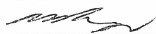 Date31st August 2019Matthew BerengerDate